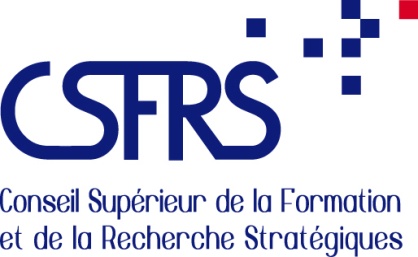 Fiche d’identité Joindre une copie de votre carte d’identité ou passeportBiographie : 2. Réflexion stratégiqueNom, prénom : -Titre :-Résumé (250-500 mots) :-Texte (15000-25000 mots) :(Nombre de mots : ………….)-Titre du TextePrénom Nom Prix de la réflexion stratégique 2015NomPrénomDate de naissanceAdresse électroniqueAdresse postaleNuméro de téléphoneOrganismes de recherche / EmployeurAdresse de l’employeurProfession/FonctionLister vos publications, y compris rapport de Master et thèse de doctoratSouligner celle(s) dont est éventuellement issue le texte soumis dans le cadre de ce concoursJe, soussigné(e), (nom, prénom)certifie être l’auteur du texte que je soumets pour le prix de la réflexion stratégique du CSFRS 2015 et que ce texte est un texte original ou un texte publié pour la première fois après le 1er janvier 2014.Lieu et date :					Signature :